	24小时极速招聘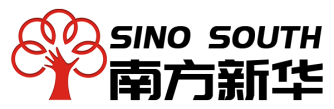 南方新华2022届校招简章一、公司简介南方新华，大型综合式人力资源服务企业，总部设于重庆，在北京、上海、深圳、长春、南昌、武汉、广西等多城设有分部。公司致力于管理咨询、高级人才招聘、业务外包、劳务派遣等领域的人力资源服务，擅长互联网、房地产、医疗、智能制造等行业。华为、字节跳动、中科院等全国三万多家优秀客户选用南方新华的人力资源服务。
·1000名猎头及高级咨询师
·5000万+中高端人才数据库
·服务3万+家企业·官网：www.nfxhlt.com招聘职位（一）事业部储备经理（业务管理线管培生） 7名岗位职责：1、完成猎头顾问或BD等岗位要求的工作内容；2、参加“管培训练营”，接受管理培训；3、一年内完成至少3个事业部或职能部门的岗位轮岗，每个岗位工作时间不低于3个月；4、上级领导安排的其他工作。任职要求：双一流、985、211等重点大学统招本科及以上学历，计算机软件、智能制造、人力资源、语言、营销等相关专业优先考虑；2、有人力资源、互联网、房地产、医疗、制造行业工作经验优先考虑；3、勤奋踏实，学习能力、沟通能力强，具有一定的抗压能力；4、中共党员或预备党员；5、担任过学校学生会主席、班长等学生干部，或者GPA排名全班前三，获得过校级奖学金。（二）猎头顾问   21名岗位职责：1、完成候选人寻访、筛选、评估；2、制作、整理候选人推荐报告，负责候选人的面试邀约及辅导；3、完成offer谈判及背景调查工作；4、完成候选人离职管理及入职辅导，帮助候选人顺利过保；5、协助或独立完成保证业务款项的回收；6、按时完成每日、周、月过程及结果目标任务，对业绩结果负责。7、上级领导安排的其他工作。任职要求：1、统招本科及以上学历，计算机软件、智能制造、人力资源、语言、营销等相关专业优先考虑；2、有人力资源、互联网、房地产、医疗、制造行业工作经验优先考虑；3、勤奋踏实，学习能力、沟通能力强，具有一定的抗压能力。（三）销售经理助理    10名岗位职责：1、负责客户的开发工作，开展商务洽谈，合同签订，收款等工作；2、跟进客户职位进展，挖掘客户新增职位；3、保持和客户的良好沟通，建立并维护与客户的合作关系；4、与项目小组成员持续沟通，跟进项目进展，协助顾问了解客户需求，提高寻访效率；5、完成上级领导安排的其他工作。任职要求：统招本科及以上学历，专业不限；有销售类工作实习或实训经验者优先考虑；3、勤奋踏实，学习能力、沟通能力强，具有一定的抗压能力。（四）管理培训生（财务、运营、行政、人力等职能部门）  5名岗位职责：1、接受公司专业培训，在猎头部和BD部门进行定期轮岗，熟悉并掌握部门的主要工作流程和必要技能；2、轮岗期间，需协助所属职能部门完成相关调研项目；3、参加公司“管培训练营”培训，掌握基本的管理学知识.任职要求：统招本科及以上学历，2021届、2022届本科/研究生；中共党员或预备党员；3、校学生干部、校优秀毕业生，或者获得过校级奖学金；4、专业能力强，学习能力、沟通能力强，具有一定的抗压能力。（五）招聘专员 1名岗位职责：1、执行招聘计划，进行工作分析，完成职位说明书；2、维护拓展招聘渠道；3、发布职位信息，收集简历，聘前测试和简历的初步筛选,安排面试； 4、负责办理员工入职离职等调配事务；5、组织新员工入职培训，业务培训；6、跟踪评估各类人才的使用情况，更新和维护人才储备库；7、提供招聘分析报告和企业人员结构分析报告。任职要求：统招本科及以上学历，人力资源专业优先，2021届、2022届本科/研究生；2、校学生干部、校优秀毕业生，或一等、二等奖学金获得者优先；3、勤奋踏实，学习能力、沟通能力强，具有一定的抗压能力。（六）Position Analyst职位分析师 4名岗位职责：
1、对接雇主客户负责职位交付运营；
2、BD猎头公司参与职位交付；
3、拉通雇主与猎头，保证双方的交付过程的体验。任职要求：
1、统招本科及以上学历；
2、HR招聘方向或猎头行业左右工作经验优先；
3、电话销售或者客服工作经验优先，乐于与人沟通；
4、性格乐观，沟通能力好，有耐心，逻辑清晰。
三、薪酬及福利（一）薪酬1、综合薪酬（入职第一年）社招本科：8-15 万 社招硕士：10-20 万应届本科：6-12 万 应届硕士：8-15 万综合年收入=基本月薪+月绩效+月奖金+年终奖金+五险一金+补助福利等2、普通补助入职 6 个月后报销体检费、报到路费（外省学籍城市到重庆的长途汽车费、火车票、1000 公里外的飞机票,相关报销标准以南方新华财务报销制度为准）；可申请住房补贴共计 6000 元，具体办法见人力资源部管理规定；公司还有少量廉租房，入职前10位可申请，租金含物业10元/平米，可申请一居室（29平米左右）、两室两厅（50平米左右）、三室两厅（80平米左右）。3、优秀补助学生干部和党员可以在薪酬标准的基础上，额外给予补助一年，具体标准如下：1）党员校级学生会主席（含副）1000 元/月 ；2）党员班长（不含副）500 元/月。四、工作地址重庆市渝中区解放碑平安国际金融中心11层重庆市沙坪坝区大学城光谷智创园B做7楼
重庆市沙坪坝区大学城重庆商务职业学院校企合作中心江西省南昌市经开区南昌人力资源产业园8号楼502室四川省巴中市回风英伦庄园11栋203室广西崇左市江州区崇左市政务服务中心
五、简历投递
（1）简历投递邮箱：cwh17783598577@163.com
（2）联系方式：023-88597927蔡先生：17783598577（微信同号）